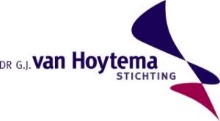 PARO: multidisciplinairparodontitis belicht vanuit een breder perspectief17 januari 20208.30 uurOntvangst en inschrijving9.15 uurInleiding: parodontitis heeft meerdere gezichtenSchelte Fokkema9.30 uurEen pocket of furcatie van endodontische oorsprongJoerd van der Meer10.00 uurParodontaal aanhechtingsverlies: verstandkies eruit of juist niet?Hossein Ghaeminia 10.30 uurPauze11.00 uurParodontaal aanhechtingsverlies als gevolg van orthodontische therapie en/of retentieReinder Kuitert11.30 uurParodontale destructie: een kwestie van dichtbijten?Maarten van Geelen12.15 uurImplanteren bij een paropatiënt: een vaste basis of losse eindjes?Dr. Mark Timmerman13.00 uurLunch14.00 uurPrepareren en restaureren: een risicofactor voor parodontitis?Sjoerd Smeekens14.45 uurPauze15.15 uurWaar draait het om bij de parodontale behandeling?Miranda Belder15.45 uur'Parodontitis, leefstijl en (het onvermogen tot) gedragsverandering'
Martin Appelo16.45 uurAfronding17.00 uurAfsluiting en borrel18.00 uurEinde